ТЕРРИТОРИАЛЬНАЯ  ИЗБИРАТЕЛЬНАЯ КОМИССИЯШОВГЕНОВСКОГО РАЙОНАПОСТАНОВЛЕНИЕ04 июня 2018 года					 № 69/559-5а. ХакуринохабльО назначении председателя участковой избирательной комиссии избирательного участка  №253 Шовгеновского  районаВ соответствии с пунктом  7 статьи 28 Федерального Закона «Об основных гарантиях избирательных прав и права на участие в референдуме граждан Российской Федерации», на основании постановления территориальной избирательной комиссии Шовгеновского района от 04 июня 2018 г     №69/542-5 «О формировании участковой избирательной комиссии избирательного участка,  участка референдума  №253  Шовгеновского района РА», рассмотрев предложения по кандидатурам  для назначения председателя участковой избирательной комиссии избирательного участка    № 253  Шовгеновского района, территориальная избирательная комиссия Шовгеновского района   п о с т а н о в л я е т:1. Назначить  председателем участковой избирательной комиссии избирательного участка    № 253 Шовгеновского района члена  участковой избирательной комиссии с правом решающего голоса Мирзову Сусану Меджидовну.2. Председателю участковой избирательной комиссии   созвать первое  заседание участковой избирательной комиссии  на позднее 09 июня 2018 г 3. Направить настоящее постановление в Центральную избирательную комиссию Республики Адыгея и в участковую  избирательную комиссию избирательного участка    № 253 .4. Опубликовать настоящее постановление в   газете Шовгеновского района «Заря» .Председатель 
территориальной избирательной комиссии Шовгеновского районаР.Ю.ЧенешевСекретарь 
территориальной избирательной комиссии Шовгеновского районаА.А.Бечмукова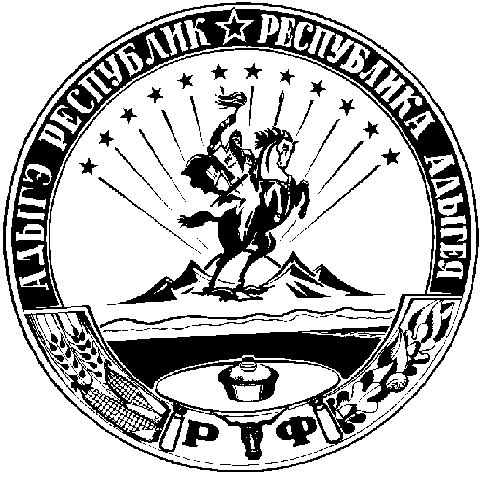 